Základní škola a Mateřská škola Řepiště, 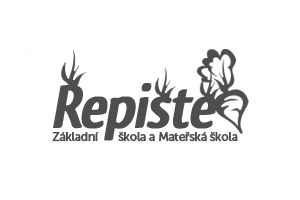 příspěvková organizace Mírová 56, 739 31 ŘepištěIČ 75029278, zastoupená Mgr. Martinou BastovouDatum zápisu do rejstříku škol: 1. 1. 2005Návrh realizace výletuv rámci aktivity spolupráce „Poznej svůj kraj“ (AS/2020/5)zařazeného do Místního akčního plánu Frýdek-Místek II(registrační číslo CZ.02.3.68/0.0/0.0/17_047/0008616)1. Trasa výletuHezké počasí:Zahájení výletu u ZŠ Řepiště v 8:30 (5 min.)Prohlídka kostela sv. Archanděla Michaela (30 min.)Pobyt na hřišti u mlýnku + beseda (40 min.)Svačina – občerstvení připravené žáky, ochutnávka lašského chleba (20 min.)Kaplička sv. Floriána (5 min.)Vycházka k autobusové točně, představení knihobudky, (20 min.)Představení hasičárny (10 min).Beseda s panem starostou před tělocvičnou (30 min.)Stanoviště na sportovním hřišti u tělocvičny (20 min.)Disponibilní čas pro přesuny 20 min.Ukončení výletu 11:50Oběd 12:00 – 12:30Deštivé počasí:Zahájení výletu u ZŠ Řepiště v 8:30 (5 min.)Prohlídka kostela sv. Archanděla Michaela (30 min.)Prohlídka školy (15 min.)Aktivity ve třídě (20 min.) Videoprojekce – trasa výletu za hezkého počasí (10 min.)Svačina – občerstvení připravené žáky, ochutnávka lašského chleba (20 min.)Prohlídka Obecního úřadu a knihovny (20 min.)Beseda s panem starostou v tělocvičně (30 min.)Sportovní aktivity v tělocvičně (30 min.)Disponibilní čas pro přesuny 20 min.Ukončení výletu 11:50 Oběd 12:00 – 12:302. Aktivity během výletuPředstavení školyProhlídka kostela sv. Archanděla Michaela Hravé aktivity na hřišti u dřevěného mlýnku/ve tříděOchutnávka chleba z Laššké pekárnyProhlídka kapličky sv. FloriánaBěhem vycházky upozornění na točnu autobusů, knihobudkuProhlídka hasičárnyProhlídka Obecního úřaduBeseda s panem starostouVideoprojekceSportovní aktivity 3. Doplňující aktivityMapa k pokladuSportovní stanovištěSkládání puzzle jednotlivých stanovišťHádanky, křížovkyObčerstveníPamětník list, diplomSuvenýry4. Informace k návštěvníkůmŠkola:Třída a počet žákůKontakt:Zajištění dopravy: Oběd:Jiné:Zpracovala Mgr. Petra KornášováV Řepištích dne 6. 3. 2020